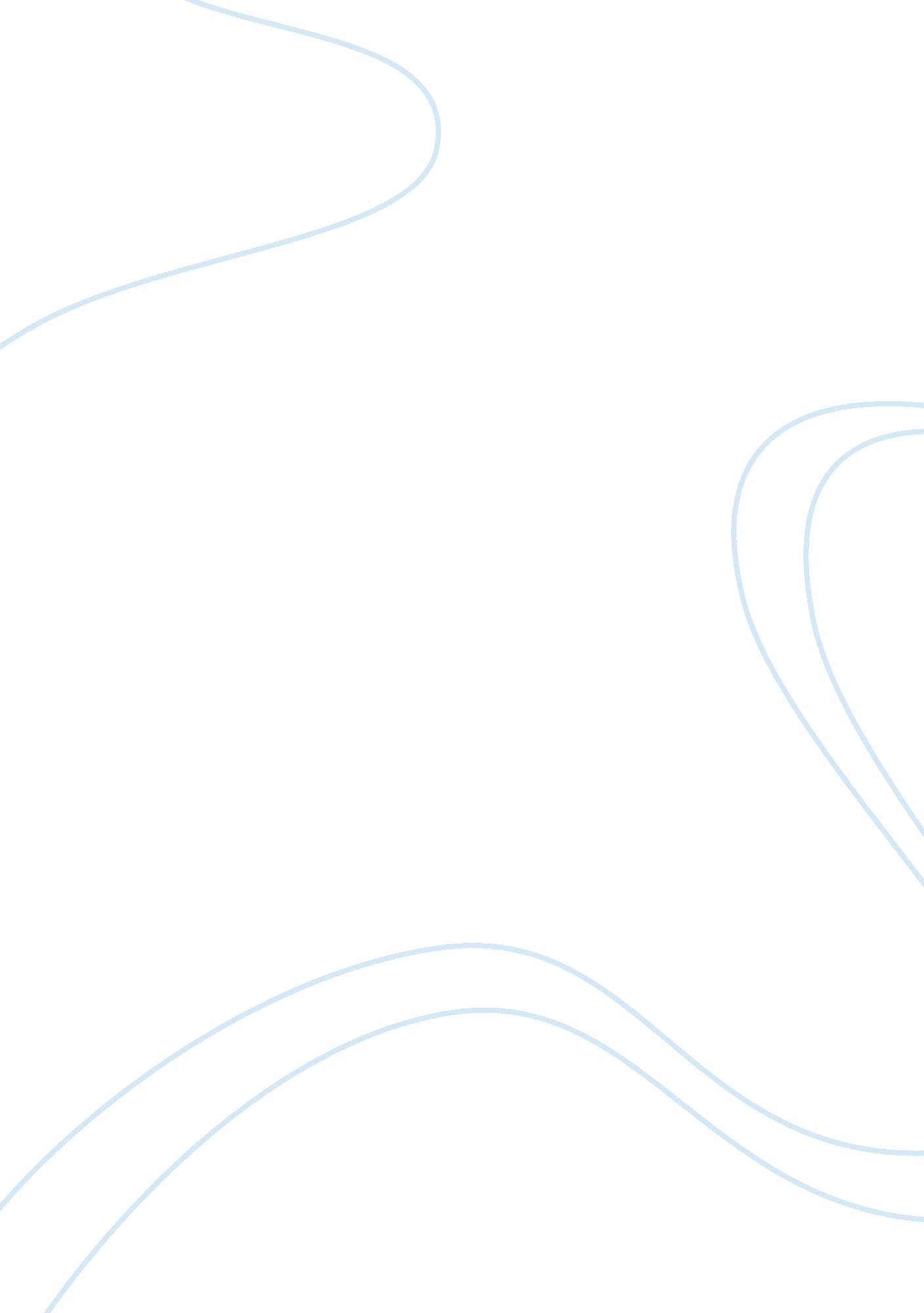 Reading response assignmentLiterature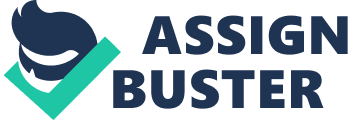 First Second The Pearl-Sewn Shirt Movement of Material Possession In “ The Pearl-Sewn Shirt,” the of material possession is illustrated by one particular shirt. The story is about a merchant who leaves his lovely wife, to undertake a business trip. The merchant’s delay makes his woman enter an affair with another man who also goes on a business trip. The merchant’s wife gives the man her husband’s special shirt as a gift. Unknowingly, the man boasts of his acquaintance involving how he seduced the wife. Upon his return, the merchant divorces his wife. The man’s wife notices the shirt and hides. Unfortunately, her man ends up dying on the trip. The wife of the man upon facing challenges in retrieving the body of her husband reaches out to the merchant, who dramatically ends up marrying her. Circumstantially, the dealer gets his special shirt back from the man’s wife and later on, his divorced wife comes back into the union. That is how the merchant ends up to with two wives. 
Significance of the Theme 
The shirt is the central focus of the story because it connects all the character. Without the shirt, the connection and the dramatic encounters of the characters would not be possible. The author uses the shirt brings out the logical sequence of the story and creates an impeccable sense of humor. For example, it is dramatic and humorous to view a scenario where a shirt reveals an affair and results into divorce but the shirt owner still gets it back in another dramatic situation. 